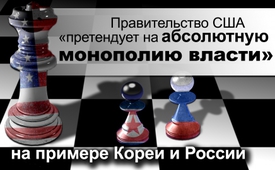 Правительство США «претендует на абсолютную монополию власти» на примере Кореи и России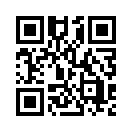 Третьего мая 2017 года американские ВВС успешно провели испытание межконтинентальной баллистической ракеты типа «Минитмен III». Это сообщил американский журнал „Time“ со ссылкой на пресс-службу ВВС США, а так же российское информационное агентство Interfax. Старт был осуществлён с авиабазы Ванденберг в штате Калифорния.Третьего мая 2017 года американские ВВС успешно провели испытание межконтинентальной баллистической ракеты типа «Минитмен III». Это сообщил американский журнал „Time“ со ссылкой на пресс-службу ВВС США, а так же российское информационное агентство Interfax. Старт был осуществлён с авиабазы Ванденберг в штате Калифорния. Боеголовка ракеты пролетела 6.700 километров и упала в Тихом океане, вблизи Маршалловых Островов.
Межконтинентальная ракета «Минитмен III» является ядром американского атомного оружия. Всего США располагают 450 такими ракетами, которые непрерывно модернизируются. Они в состоянии поражать цели на расстоянии в 12.000 километров, сообщает Interfax. Неделей раньше, 28-го апреля 2017 года, США провели испытание межконтинентальной баллистической ракеты с ядерной боеголовкой. Ракета поразила цель на полигоне атолла Кваджалейн на юге Тихого океана, находящегося от места старта на расстоянии в 4.200 километров.
Из-за подобных тестов ракет северо-корейскими вооруженными силами в недавнем прошлом, США взвешивали возможность нанесения первого удара своих вооруженных сил против Северной Кореи, в случае, если та продолжит свои испытания ракет. Было сказано, что американское правительство чувствует себя под «угрозой» со стороны Северной Кореи. В последние месяцы, из-за предпринятых Северной Кореей ракетных испытаний и слухах о ядерных испытаниях, ситуация на Корейском полуострове необычайно обострилась. Но кто же действительно чувствует себя под угрозой? Об этом наша передача «Северная Корея. Что значит – иметь у себя на пороге США» и фильм «Корея – преступление в забытой войне» от 21 апреля 2017 года.
Но такое явное смещение фактов о действительной угрозе наблюдается не только в отношении Северной Кореи. Верховный главнокомандующий  Объединённых вооружённых сил НАТО в Европе, генерал Кёртис Скапаротти, высказался перед сенатской комиссией США за дальнейшую переброску бронетехники и войск в Европу. Причиной он назвал «необходимость сдерживания России» и при этом обвинил Россию в угрозе региональной и глобальной безопасности. Дословно генерал НАТО сказал: 
„Актуально мы стоим пред лицом самого динамического и стратегического развития в Европе. На Востоке вновь возрождающаяся Россия превратилась из партнёра в противника. При этом она подрывает ведомый Западом международный порядок и предъявляет претензии  в качестве глобальной силы.“
Бывший Верховный главнокомандующий стратегических войск НАТО в Европе Филип Бридлав назвал Россию „существенной угрозой“ для США, их союзников и всего мирового порядка. 
Официальный представитель Министерства обороны России, генерал-майор Игорь Конашенков, отреагировал на заявление бывшего главнокомандующего Филипа Бридлава следующими словами:
„Цель этих дипломатических объяснений – убедить налогоплательщиков стран НАТО легко расставаться со своими  деньгами для дислокации и содержания, прежде всего, американских военнослужащих в Европе.“ 
В марте 2017 года началась дислокация 800 британских солдат в Эстонии, а Германия послала войска и бронетехнику в Литву. В начале апреля 1.350 солдат было передислоцированно на северо-восток Польши. Россия не согласна с аргументом, что она угрожает другим государствам и уже долгое время критикует раширение НАТО в Восточной Европе.
Российский посол в Великобритании Александр Яковенко сказал в этой взаимосвязи:
„Мы осуждаем расположение войск вдоль границ между странами НАТО и Россией, которое  ведёт к напряженности в Европе. Россия не представляет никакой угрозы для Эстонии или других стран НАТО.“
Если внимательно рассмотреть экстремальное военное неравенство, а именно, что военные расходы Российской Федерации в 2016 году немногим превышали расходы одной только ФРГ на свою армию и содержание американских и британских войск на своей территории, то высказывания американского военного эксперта в отношении российской угрозы кажутся смехотворными или крайне пугающими. Так как американская администрация, по всей видимости, не терпит никакого развития силы, помимо себя, всё равно какой страны, и, не скрывая, претендует на абсолютное глобальное господство. Это «её» понятие мирового порядка.от hmИсточники:http://parstoday.com/de/news/world-i26540-usa_haben_ballistische_interkontinentalrakete_erfolgreich_getestet
https://de.sputniknews.com/politik/20170427315532280-usa-minuteman-raketentest/
https://deutsch.rt.com/international/50127-vorwarts-in-vergangenheit-us-general-nato-europa-russland/
www.goldseiten.de/artikel/215315--Deutschland~-Aktuelle-Besatzungskosten-belaufen-sich-geschaetzt-auf-ueber-30-Mrd--jaehrlich-.html
https://de.statista.com/statistik/daten/studie/157935/umfrage/laender-mit-den-hoechsten-militaerausgaben/Может быть вас тоже интересует:---Kla.TV – Другие новости ... свободные – независимые – без цензуры ...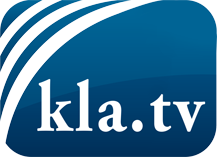 О чем СМИ не должны молчать ...Мало слышанное от народа, для народа...регулярные новости на www.kla.tv/ruОставайтесь с нами!Бесплатную рассылку новостей по электронной почте
Вы можете получить по ссылке www.kla.tv/abo-ruИнструкция по безопасности:Несогласные голоса, к сожалению, все снова подвергаются цензуре и подавлению. До тех пор, пока мы не будем сообщать в соответствии с интересами и идеологией системной прессы, мы всегда должны ожидать, что будут искать предлоги, чтобы заблокировать или навредить Kla.TV.Поэтому объединитесь сегодня в сеть независимо от интернета!
Нажмите здесь: www.kla.tv/vernetzung&lang=ruЛицензия:    Creative Commons License с указанием названия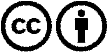 Распространение и переработка желательно с указанием названия! При этом материал не может быть представлен вне контекста. Учреждения, финансируемые за счет государственных средств, не могут пользоваться ими без консультации. Нарушения могут преследоваться по закону.